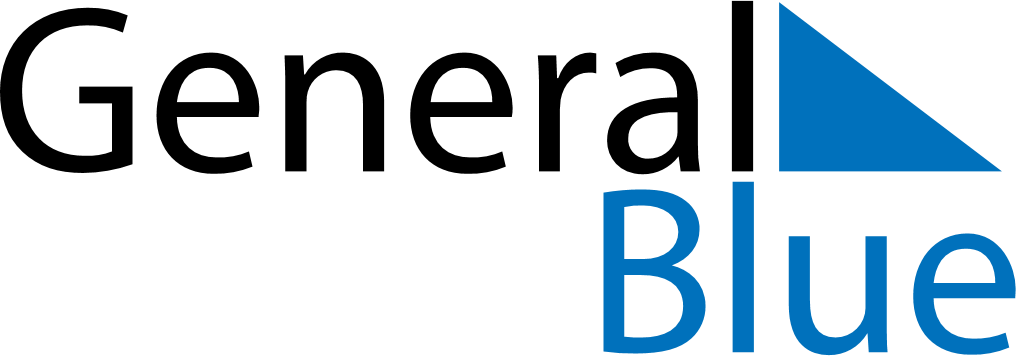 September 2022September 2022September 2022PeruPeruMONTUEWEDTHUFRISATSUN123456789101112131415161718192021222324252627282930